FEBRERO 2022
NOTA DE PRENSACONEXIONES WIELAND: INNOVACIÓN PARA LA DISTRIBUCIÓN DE ENERGÍA EN LA INDUSTRIAEl sistema de cableado plano podis® de Wieland Electric, es el sistema innovador de distribución de energía descentralizada, con grado de protección IP65, capaz de transmitir hasta 63A de corriente, con tan solo un bus de potencia, en sistemas y máquinas de grandes dimensiones.Utilizando la innovadora solución de cable plano, permite instalar los distribuidores con conexión por piercing sin necesidad de pelar o desforrar el cable, lo que se traduce en un ahorro de tiempo y mano de obra. Además, proporciona una gran flexibilidad durante la instalación inicial y también durante los reacondicionamientos. El área de aplicación del sistema de distribución de enegía podis® es muy variado, como, por ejemplo, sistemas de cintas transportadoras en aeropuertos o en almacenes automatizados, fabricación de maquinaria y construcción de plantas, líneas de producción en sectores como el alimentario o del automóvil, iluminación en aerogeneradores, túneles y grúas. El sistema de homologación UL asegura ahorrar tiempo y reducir el esfuerzo de inspección para empresas exportadoras en el momento de solicitar la aceptación de sus instalaciones eléctricas.Toda la información actualizada sobre el sistema, sus componentes y aplicaciones, se puede consultar en el catálogo recientemente actualizado, en el siguiente link:https://wie.li/podiscatalogen IMÁGENES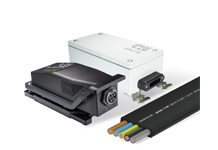 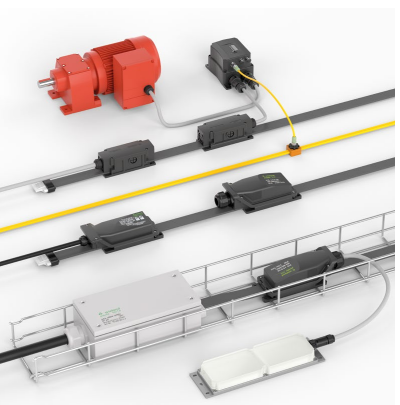 